สรุปผลการจัดงานวันถ่ายทอดเทคโนโลยีเพื่อเริ่มต้นฤดูกาลผลิตใหม่ (Field Day)ปี 2566--------------------------------------1. วัตถุประสงค์1.1 กระตุ้นให้เกษตรกรเริ่มต้นการผลิตในปีการเพาะปลูกใหม่ โดยใช้เทคโนโลยีและภูมิปัญญาที่มี
ความเหมาะสมกับพื้นที่1.2 หน่วยงานต่าง ๆ มีการให้บริการด้านการเกษตรตามภารกิจ เพื่อสนับสนุนเกษตรกรเริ่มต้นการผลิต
ในปีการเพาะปลูกใหม่1.3 เผยแพร่ให้เกษตรกรรู้จักและใช้ประโยชน์จากศูนย์เรียนรู้การเพิ่มประสิทธิภาพการผลิตสินค้าเกษตร 
และศูนย์เครือข่ายที่มีอยู่ในพื้นที่2. หลักคิดของการจัด Field Day“เพื่อถ่ายทอดความรู้แบบเห็นของจริง”3. เป้าหมายการจัดงาน Field Dayดำเนินการอย่างน้อยจังหวัดละ 1 จุด รวมทั้งประเทศจำนวนไม่น้อยกว่า 77 จุด โดยพิจารณาคัดเลือกชนิดพืช/สถานการณ์การเกษตรที่สำคัญ หรือประเด็นเร่งด่วนมากำหนดเป็นเป้าหมายหลักในการนำเสนอการจัดงาน หรือเลือกชนิดสินค้าให้สอดคล้องกับสินค้าแปลงใหญ่ ได้แก่ ข้าว พืชไร่ ไม้ยืนต้น ผัก/สมุนไพร ไม้ผล หม่อน กล้วยไม้ ปศุสัตว์ และประมง เป็นลำดับแรก สามารถดำเนินการจัดงานได้ ณ ศพก./ ศูนย์เครือข่าย ศพก./ แปลงใหญ่/ สถาบันการศึกษาในพื้นที่/ ศูนย์ AIC/  หน่วยงานวิชาการ/ ภาคเอกชน หรือสถานที่อื่นๆ ที่มีความเหมาะสม มีเทคโนโลยี นวัตกรรมการเกษตรที่สามารถเป็นสถานที่จัดกิจกรรม และมีจุดเรียนรู้/การถ่ายทอดเทคโนโลยีให้เกษตรกรได้4. ระยะเวลาการจัดงาน Field Dayการจัดงาน Field Day ใน ศพก. ให้ดำเนินการจัดงานตามฤดูกาลของชนิดสินค้า หรือในปีงบประมาณ พ.ศ 25665. ประเด็นการนำเสนอนำเสนอเทคโนโลยีที่เหมาะสมในการผลิต การตลาด BCG Economy Model ของแต่ละชนิดสินค้า เพื่อให้เกษตรกรสามารถนำไปปรับใช้ในการปฏิบัติในฤดูกาลผลิตใหม่6. กิจกรรมในการจัด Field Day6.1 กิจกรรมหลัก- สถานีเรียนรู้ต่างๆ ควรมีการบูรณาการองค์ความรู้จากหน่วยงานต่างๆ โดยมีเนื้อหาและเทคโนโลยีที่จำเป็นในกระบวนการผลิต การตลาด BCG Economy Model ของสินค้าที่เลือกดำเนินการให้มีความสอดคล้องกับเป้าหมายของการจัดงาน Field Day- ในแต่ละสถานีอาจมีหลายหน่วยงานร่วมกันถ่ายทอดความรู้ให้กับเกษตรกร	- หากสถานที่จัดงานมีสถานีเรียนรู้/จุดเรียนรู้ ที่สอดคล้องกับเป้าหมาย และประเด็น
การถ่ายทอดเทคโนโลยีที่จะนำเสนอในการจัดงาน Field Day ก็สามารถใช้สถานี/จุดเรียนรู้ของสถานที่นั้นๆ 
เป็นสถานีเรียนรู้ (กิจกรรมหลัก) ภายในงานได้6.2 กิจกรรมรอง- การนำเสนอนิทรรศการความรู้เทคโนโลยี และนวัตกรรมที่เหมาะสม BCG Economy Model- นิทรรศการประกอบที่เกี่ยวข้อง (เช่น นิทรรศการของหน่วยราชการ/รัฐวิสาหกิจ กลุ่ม/สถาบันเกษตรกร ศูนย์ AIC (Agritech and Innovation Center) สถาบันการศึกษา ภาคเอกชนที่ให้การสนับสนุน ฯลฯ) เป็นนิทรรศการที่ให้ความรู้ ซึ่งเนื้อหาควรเกี่ยวเนื่องกับประเด็นในการถ่ายทอดความรู้	- การให้บริการด้านการเกษตรของหน่วยงานต่าง ๆ 6.3 กิจกรรมเสริม เช่น การแสดงและจำหน่ายสินค้าของกลุ่ม/สถาบันเกษตรกร/วิสาหกิจชุมชน ฯลฯ7. ขั้นตอนการจัดงาน Field Day7.1 การวางแผนจัด Field Day      7.1.1 คณะกรรมการ ศพก. เจ้าหน้าที่ส่งเสริมการเกษตรในพื้นที่ เจ้าหน้าที่สำนักงานเกษตรจังหวัด/อำเภอ และเจ้าหน้าที่หน่วยงานอื่นที่เกี่ยวข้อง ร่วมกันวิเคราะห์ และวางแผนเพื่อเตรียมงาน Field day ในแต่ละพื้นที่ ศพก. โดยมีประเด็นในการวิเคราะห์ ดังนี้    1) เลือกชนิดสินค้า/สถานการณ์การเกษตรที่สำคัญ หรือประเด็นเร่งด่วนในแต่ละพื้นที่
เป็นประเด็นหลักในการจัด Field day โดยให้พิจารณาเลือกชนิดสินค้าให้สอดคล้องกับสินค้าแปลงใหญ่ ได้แก่ ข้าว พืชไร่ ไม้ยืนต้น ผัก/สมุนไพร ไม้ผล หม่อน กล้วยไม้ ปศุสัตว์ และประมง เป็นลำดับแรก2) วิเคราะห์เพื่อกำหนดเป้าหมายในการพัฒนาตามชนิดสินค้า/ประเด็นการถ่ายทอดความรู้ที่เลือก ในข้อ 1)3) กำหนดประเด็นเทคโนโลยีที่จะถ่ายทอดความรู้ให้แก่เกษตรกร โดยระบุ เนื้อหา รูปแบบ และวิธีการในการถ่ายทอดความรู้4) กำหนดสถานีเรียนรู้ให้สอดคล้องกับประเด็นที่จะถ่ายทอดความรู้	5) กำหนดวิทยากรในการถ่ายทอดความรู้ประจำสถานี เช่น เกษตรกรต้นแบบ ศพก./ศูนย์เครือข่าย ศพก. นักวิชาการ ผู้ชำนาญการ หรือเกษตรกรที่มีประสบการณ์ในการปฏิบัติ6) วางแผนจัดกระบวนการเรียนรู้ 		- กลุ่มคนดู แบ่งกลุ่มเกษตรกรเพื่อเข้าเรียนรู้ตามสถานีเรียนรู้ต่างๆ (แบ่งกลุ่ม
ตามความเหมาะสมและสอดคล้องกับจำนวนสถานีเรียนรู้)	- กำหนดให้แต่ละกลุ่มหมุนเวียนให้ครบทุกสถานี7) กำหนดผลที่ต้องการให้เกิดจากการเรียนรู้	7.1.2 ส่งผลการวิเคราะห์และแผนจัดกระบวนการเรียนรู้ให้คณะกรรมการขับเคลื่อนงาน
ด้านการเกษตรระดับจังหวัด ร่วมวิเคราะห์ และวางแผนในเชิงบริหารภาพรวมทั้งจังหวัด7.2 ประสานงานและเตรียมการก่อนจัด Field Day ดังนี้    1) สถานที่ / วัสดุอุปกรณ์ต่าง ๆ / พิธีการ (ถ้ามี)    2) สถานีเรียนรู้ ประกอบด้วย ฐานเรียนรู้ที่มีประเด็นและองค์ความรู้สอดคล้องกันในแต่ละสถานีองค์ความรู้ / อุปกรณ์ประกอบการเรียนรู้วิทยากรประจำฐานเรียนรู้และกำหนดระยะเวลาในการเรียนรู้แต่ละสถานี (เท่ากันทุกสถานี)    3) เกษตรกรที่มาเรียนรู้    4) นิทรรศการที่เกี่ยวข้อง    5) ประสานการสนับสนุนจากหน่วยงานต่าง ๆ ทั้งภาครัฐ / เอกชน / ชุมชน    6) ประชาสัมพันธ์การจัดงาน7.3 การจัดงาน Field Day    1) ชี้แจงความเป็นมาของการกำหนดประเด็นการเรียนรู้ วัตถุประสงค์การเรียนรู้ สถานีการเรียนรู้ และกระบวนการเรียนรู้แก่ทุกคนพร้อมกันก่อนการเรียนรู้    2) แบ่งกลุ่มคนที่จะเรียนรู้ได้ กลุ่มละประมาณ 20 – 30 คน และจัดเจ้าหน้าที่ประจำกลุ่ม    3) แต่ละกลุ่มเข้าเรียนรู้ในสถานีเรียนรู้ และเมื่อครบกำหนดเวลา ก็จะเวียนไปยังสถานีถัดไป 
ครบทุกสถานี    4) ทุกกลุ่มกลับมารวมกันเพื่อสรุปผลการเรียนรู้ร่วมกับเจ้าหน้าที่ทุกหน่วยงานเพื่อกำหนดแนวทางการสนับสนุนเกษตรกรของหน่วยงานต่างๆ ภายหลังการจัดงาน Field Day7.4 สรุปผลการจัดงาน Field Day	1) สรุปผลประเมินความพึงพอใจของเกษตรกรผู้เข้าร่วมงาน Field Day ปี 2566 ระดับอำเภอจากแบบสอบถามความพึงพอใจของเกษตรกรผู้เข้าร่วมงาน Field Day ปี 2566	2) สรุปผลประเมินความพึงพอใจของเกษตรกรผู้เข้าร่วมงาน Field Day ปี 2566 ระดับจังหวัด	3) สรุปผลการจัดงาน Field Day ปี 2566 ในภาพรวมของจังหวัด	4) สรุปเป็นเอกสาร ภาพถ่าย และวีดีทัศน์ เพื่อรับทราบถึงผลของการเรียนรู้ของเกษตรกร รวมทั้งปัญหา อุปสรรค ข้อจำกัด ที่เกิดขึ้นจากการจัด Field Day8. การสนับสนุนของหน่วยงาน	8.1 กรมส่งเสริมการเกษตรสนับสนุนงบประมาณในการดำเนินการจัดงาน Field Day 	- การจัดเตรียมสถานที่ เช่น เต็นท์ สถานี/ฐานเรียนรู้ ฯลฯ	- อาหาร เครื่องดื่ม 	- ค่าพาหนะสำหรับผู้มาเรียนรู้	8.2 หน่วยงานต่างๆ สนับสนุน งบประมาณเสริมในการจัดสถานี/นิทรรศการ ที่เกี่ยวข้อง รวมทั้งองค์ความรู้ เทคโนโลยี และวิทยากรถ่ายทอดความรู้ ฯลฯ9. หน่วยงานรับผิดชอบการจัดงาน Field Day ในพื้นที่	9.1 หน่วยงานรับผิดชอบหลัก	- คณะกรรมการขับเคลื่อนงานด้านการเกษตรระดับจังหวัด เป็นแกนหลักในการดำเนินการ 	- เกษตรจังหวัด เป็นประธานในการบูรณาการหน่วยงานในสังกัดกระทรวงเกษตรและสหกรณ์    	9.2 หน่วยงานสนับสนุน	- หน่วยงานต่างๆ สังกัดกระทรวงเกษตรและสหกรณ์ในพื้นที่ 	- หน่วยงานต่างๆ ที่เกี่ยวข้องในพื้นที่10. การดูแลเกษตรกรหลังการจัดงาน Field Day	10.1 เกษตรกรเสนอแนวทางที่ได้จากการสรุปผลการเรียนรู้ภายหลังการจัด Field Day เพื่อขอรับ
การสนับสนุน	10.2 หน่วยงานต่างๆ ร่วมกันกำหนดแผนการดูแลเกษตรกร (ตามข้อเสนอของเกษตรกร) โดยดูแล
ตามภารกิจของแต่ละหน่วยงาน ภายหลังการจัด Field Day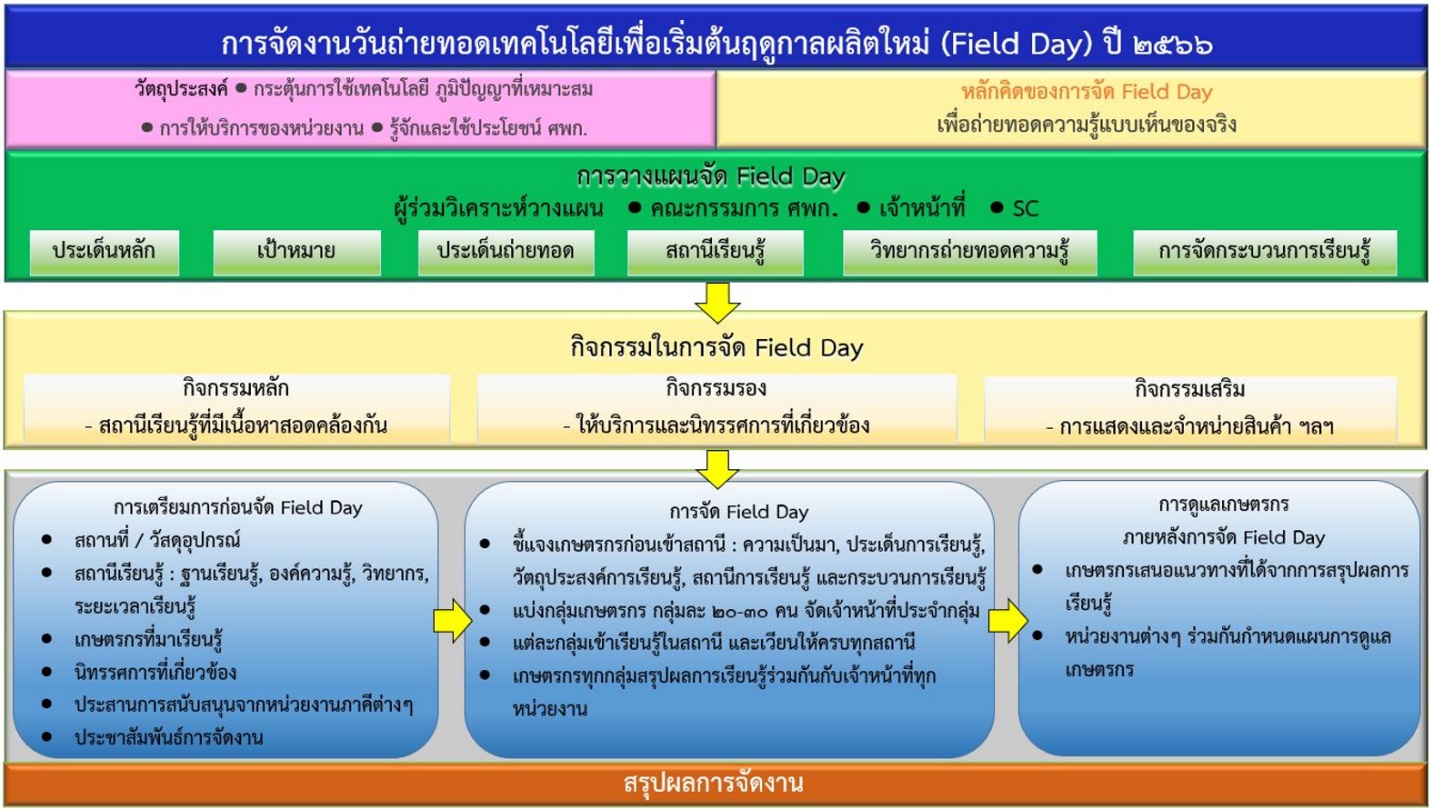 กระบวนการจัดงานวันถ่ายทอดเทคโนโลยีเพื่อเริ่มต้นฤดูกาลผลิตใหม่ (Field Day)ปี 256611. ศูนย์เรียนรู้การเพิ่มประสิทธิภาพการผลิตสินค้าเกษตร (ศพก.) ที่ดำเนินการจัดงานวันถ่ายทอดเทคโนโลยี
เพื่อเริ่มต้นฤดูกาลผลิตใหม่ (Field Day) ปี 2566ตารางที่ 1 แสดงจำนวนศูนย์เรียนรู้การเพิ่มประสิทธิภาพการผลิตสินค้าเกษตร (ศพก.) ที่ดำเนินการจัดงานวันถ่ายทอดเทคโนโลยีเพื่อเริ่มต้นฤดูกาลผลิตใหม่ (Field Day) ปี 2566ที่มาข้อมูล : จากระบบรายงาน ศพก. (https://learningpoint.doae.go.th/) ณ วันที่ 30 กันยายน 2566แผนภูมิที่ 1 แสดงจำนวนศูนย์เรียนรู้การเพิ่มประสิทธิภาพการผลิตสินค้าเกษตร (ศพก.) ที่ดำเนินการจัดงานวันถ่ายทอดเทคโนโลยีเพื่อเริ่มต้นฤดูกาลผลิตใหม่ (Field Day) ปี 2566ที่มาข้อมูล : จากระบบรายงาน ศพก. (https://learningpoint.doae.go.th/) ณ วันที่ 30 กันยายน 256612. จุดที่จัดงานวันถ่ายทอดเทคโนโลยีเพื่อเริ่มต้นฤดูกาลผลิตใหม่ (Field Day) ปี 2566 โดยแบ่งตามชนิดพืชที่จัดงานแผนภูมิที่ 2 แสดงจำนวนศูนย์เรียนรู้การเพิ่มประสิทธิภาพการผลิตสินค้าเกษตร (ศพก.) ที่จัดงานวันถ่ายทอดเทคโนโลยีเพื่อเริ่มต้นฤดูกาลผลิตใหม่ (Field Day) ปี 2566 จำนวนทั้งหมด 575 จุดโดยแบ่งตามชนิดพืชที่จัดงานที่มาข้อมูล : จากระบบรายงาน ศพก. (https://learningpoint.doae.go.th/) ณ วันที่ 30 กันยายน 256613.ปัจจัยแห่งความสำเร็จ 	1๓.๑ เจ้าหน้าที่		1) ผู้บริหารระดับจังหวัดและอำเภอให้ความสำคัญและให้การสนับสนุนกับการดำเนินงานการจัดงาน Field Day เป็นอย่างดี		2) เจ้าหน้าที่มีความเข้าใจแนวทางการจัดงาน ให้ความสำคัญในการจัดงานวัน Field Day ทำให้
มีการวางแผนการทำงานที่ดี		3) ทำงานเป็นทีม มีความเสียสละ รับผิดชอบต่อหน้าที่ สามารถประสานงานและแก้ปัญหาได้ดี		1๓.2 เกษตรกร				1) เกษตรกรให้ความสนใจ ต้องการเข้ามาเรียนรู้และมีส่วนร่วม เปิดใจยอมรับความรู้ใหม่และพร้อมนำไปปรับใช้ในการทำการเกษตรให้เหมาะสมกับตนเอง 			2) คณะกรรมการ ศพก. และคณะกรรมการ ศบกต. ในพื้นที่ร่วมจัดงานเตรียมสถานที่และร่วมอำนวยความสะดวกในวันจัดงาน			3) เกษตรกรผู้นำ/วิทยากรเกษตรกร มีความเสียสละเวลาการทำงาน ใฝ่เรียนรู้ ยอมรับเทคโนโลยีใหม่และพร้อมถ่ายทอดความรู้และประสบการณ์ และสามารถตอบคำถามได้ดี		๔) ให้ความสนับสนุนทั้งด้านสถานที่ อุปกรณ์การจัดงานต่างๆ		๕) ได้แลกเปลี่ยนเรียนรู้ข้อมูลเกี่ยวกับการเพาะปลูกระหว่างเกษตรกรด้วยกัน และสามารถถ่ายทอดเทคโนโลยีให้กับผู้อื่นได้		1๓.3 การบริหารจัดการ1) มีการกำหนดเป้าหมาย แนวทางการดำเนินงาน และแผนการปฏิบัติงานที่ชัดเจน ทำให้การดำเนินงานเป็นไปอย่างมีประสิทธิภาพ2) ประชุมวางแผนการทำงาน การประสานงานกับทุกภาคส่วนล่วงหน้าทำให้ได้รับความร่วมมือ
จากผู้นำและเกษตรกรเป็นอย่างมาก๓) กำหนดวัตถุประสงค์และวางแผนการดำเนินงานอย่างชัดเจน การกำหนดบทบาทหน้าที่
ความรับผิดชอบตามแผนการปฏิบัติงาน		1๓.4 การจัดกระบวนการเรียนรู้		1) การถ่ายทอดเทคโนโลยีในลักษณะการสาธิตให้เห็นของจริง			2) วิทยากรมีความรู้และมีความเชี่ยวชาญ สามารถถ่ายทอดความรู้ด้วยภาษาที่เข้าใจง่าย มีความเป็นกันเอง มีการยกตัวอย่างจากประสบการณ์ตนเอง		3) มีการประเมินผลหลังการจัดงาน		4) ช่วงเวลาจัดกิจกรรมตรงตามฤดูกาลเพาะปลูก		5) แบ่งกลุ่มเกษตรกรเข้าเรียนรู้ในแต่ละสถานีเรียนรู้จำนวนไม่มากเกินไป เพื่อให้เกษตรกรสามารถถเรียนรู้ได้อย่างทั่วถึง		1๓.5 การบูรณาการทำงาน				1) หน่วยงานในสังกัดกระทรวงเกษตรและสหกรณ์ องค์กรปกครองส่วนท้องถิ่น ภาคเอกชน ผู้นำชุมชน คณะกรรมการ ศพก.และภาคีเครือข่าย ให้ความสำคัญและให้ความร่วมมืออย่างดี ในการจัดงานสนับสนุนข้อมูลความรู้ทางด้านวิชาการ กำลังคน และงบประมาณในส่วนที่เกี่ยวข้อง 				2) การประสานงานและสัมพันธภาพที่ดีระหว่างหน่วยงานในพื้นที่ จะทำให้งานประสบผลสำเร็จ
ได้เป็นอย่างดี				3) หน่วยงานภาคีให้ความร่วมมือในการเข้าร่วมให้บริการแก่เกษตรกรที่เข้าร่วมงาน			1๓.6 สถานที่1) สถานที่จัดงาน มีที่จอดรถเพียงพอ ใกล้กับที่จัดงาน ทำให้เกิดความสะดวกในการเดินทาง
เข้าร่วมงานของเกษตรกรและผู้สนใจ2) สถานที่จัดงานที่กว้างขวางพอสมควร ทำให้สามารถจัดสถานีการเรียนรู้แต่ละสถานี ไม่ใกล้กันมากเกินไป เกษตรกรที่เข้าเรียนรู้ในสถานีมีสมาธิการเรียนและถามตอบคำถามได้อย่างสะดวก3) สถานที่จัดงานมีอุปกรณ์และสิ่งอำนวยความสะดวก เช่น เครื่องเสียง โต๊ะ เก้าอี้ สัญญาณอินเตอร์เน็ต ฯลฯ สามารถช่วยอำนวยความสะดวกต่อการเรียนรู้และถ่ายทอดความรู้ได้เป็นอย่างดี4) สถานที่การจัดงานไม่ไกลเกินไป การคมนาคมสะดวก 		1๓.7 ประชาสัมพันธ์		1) มีการประชาสัมพันธ์การจัดงานให้เกษตรกรในพื้นที่และผู้สนใจทราบอย่างทั่วถึงผ่านช่องทาง
การสื่อสารที่หลากหลาย		2) เกษตรกรผู้นำในพื้นที่ช่วยประชาสัมพันธ์การจัดงาน		1๓.8 อื่นๆ 1) การแจกจ่ายของ การเล่มเกมส์ชิงรางวัล และการประกวดสินค้าเกษตร เป็นสิ่งดึงดูดความสนใจของเกษตรกรให้มีความสนใจและอยู่ร่วมงานจนสิ้นสุดการจัดงาน2) การจัดกิจกรรมออกร้าน จำหน่ายสินค้าและผลิตภัณฑ์ของชุมชน ทำให้การจัดงานมีสีสัน และยังเป็นการช่วยประชาสัมพันธ์ผลิตภัณฑ์ของเกษตรกร/กลุ่มเกษตรกรอีกช่องทางหนึ่ง และสร้างโอกาสให้เกษตรกร/         กลุ่มเกษตรกรได้รู้จักและสร้างเครือข่าย1๔. ปัญหา อุปสรรค		1๔.1 เจ้าหน้าที่1) เจ้าหน้าที่มีหน้าที่ภารกิจมาก 2) เจ้าหน้าบรรจุใหม่ที่ไม่เข้าใจหลักการจัดงาน Field Day ขาดการนำเสนอเทคโนโลยีและวิชาการใหม่ที่น่าสนใจ ทำให้เกษตรกรเกิดความเบื่อหน่าย ไม่ให้ความสนใจเท่าที่ควร		1๔.2 เกษตรกร 	1) เกษตรกรบางส่วนติดภารกิจในไร่นาของตนเอง ทำให้ไม่สามารถเข้าร่วมกิจกรรมได้อย่างต่อเนื่อง๒) เกษตรกรบางรายไม่เข้าใจการดำเนินงานของ ศพก. และวัตถุประสงค์ในการจัดงาน Field Day จึงทำให้เกษตรกรที่มาร่วมงานมีเฉพาะกลุ่ม๓) เกษตรกรที่เข้ามาเรียนรู้มีช่วงอายุหลากหลาย เป็นปัญหาในการจัดกระบวนการถ่ายทอดความรู้ของวิทยากรและเกษตรกรต้นแบบ๔) เกษตรกรบางรายมีปัญหาเรื่องการนำความรู้กลับไปใช้เนื่องจาก มีข้อจำกัดด้านเงินทุนในการลงทุนในเทคโนโลยีใหม่ เช่น เรื่องระบบน้ำ 		1๔.3 การบริหารจัดการ		1) เน้นพิธีการเปิดงานมากเกินไป ใช้เวลาในช่วงพิธีการเปิดงานมากจึงเหลือเวลาเรียนรู้ในสถานี
ไม่เพียงพอในการสาธิตและฝึกปฏิบัติ		1๔.4 การจัดกระบวนการเรียนรู้1) การจัดสถานีเรียนรู้ไม่สอดคล้องกับความสนใจ และปัญหาในพื้นที่๒) การจัดสถานีเรียนรู้บางพื้นที่จัดใกล้กันเกินไปทำให้เสียงในการบรรยายในสถานีรบกวนกัน   ทำให้การรับฟังของเกษตรกรไม่ชัดเจน และบางพื้นที่อยู่ห่างกันไกลทำให้เกษตรกรที่มีปัญหาเรื่องสุขภาพเดินไม่ค่อยไหว๓) วิทยากรบรรยายวิชาการมากเกินไปเกษตรกรรับรู้ได้น้อย ไม่เน้นการมีส่วนร่วมของเกษตรกร๔) การควบคุมจัดการเวลาในการถ่ายทอดความรู้ในแต่ละสถานี และช่วงเปลี่ยนสถานีเรียนรู้ 
ยังจัดการไม่ดีนัก		1๔.5 การบูรณาการทำงาน1) หน่วยงานในกระทรวงเกษตรและสหกรณ์บางหน่วยงานยังไม่เห็นความสำคัญของการจัดงาน Field Day ไม่เข้าร่วมให้บริการเกษตรกร ทำให้เกษตรไม่ได้รับการแก้ไขปัญหาโดยทันที2) หน่วยงานที่เข้าร่วมจัดนิทรรศการไม่ตรงต่อเวลา หรือไม่มาร่วมงานโดยไม่มีการแจ้งล่วงหน้า ทำให้      มีปัญหาในการวางแผนการดำเนินงาน ต้องปรับเปลี่ยนแผนดำเนินงาน		1๔.6 สถานที่1) สถานที่จัดงานมีสาธารณูปโภคและสิ่งอำนวยความสะดวก เช่น ไฟฟ้า น้ำประปา ห้องน้ำ       ที่จอดรถ สัญญาณโทรศัพท์และอินเตอร์เน็ต ไม่พร้อมรองรับเกษตรกรผู้มาร่วมงานจำนวนมาก2) สถานที่จัดงานบางพื้นที่อยู่ห่างไกล การคมนาคมไม่สะดวก เกษตรกรเดินทางมาร่วมงานลำบาก ใช้เวลาและค่าใช้จ่ายในการเดินทางจำนวนมาก ทำให้เกษตรกรและผู้เข้าร่วมงานจำกัดอยู่เฉพาะในพื้นที่ใกล้เคียงสถานที่จัดงาน		1๔.7 ประชาสัมพันธ์			1) การประชาสัมพันธ์การจัดงานไม่ทั่วถึง ทำให้เกษตรกรในบางพื้นที่ไม่ทราบข่าวการจัดงาน		1๔.8 อื่นๆ๑) ความไม่พร้อมของวัสดุอุปกรณ์ เครื่องมืออำนวยความสะดวกต่างๆ ที่ใช้ในการจัดงาน ทำให้
เกิดความยุ่งยากลำบากในการขนย้ายวัสดุอุปกรณ์ต่างๆ ทำให้มีค่าใช้จ่ายเพิ่มขึ้น ๒) การนำเสนอเทคโนโลยีใหม่ที่เกษตรกรต้องการ เช่น ระบบน้ำอัจฉริยะ มีค่าใช้จ่ายการขนย้ายเครื่องมือ อุปกรณ์ เพิ่มมากขึ้น 1๕. ข้อค้นพบ		1๕.1 เจ้าหน้าที่1) เจ้าหน้าที่ผู้รับผิดชอบงาน ศพก. ที่เข้าใจหลักการจัดงาน มีความกระตือรือร้น และประสานงานได้ดี จะทำให้การจัดงานประสบความสำเร็จเพิ่มมากขึ้น		1๕.2 เกษตรกร			1) เกษตรกรที่เข้าร่วมงานเป็นเกษตรกรผู้สูงอายุเพิ่มขึ้น อาจต้องมีการปรับกิจกรรมให้มีความสอดคล้องเหมาะสมกับอายุเกษตรกรผู้เข้าร่วมงาน2) การให้เกษตรกรต้นแบบเป็นผู้ถ่ายทอดองค์ความรู้ให้กับเกษตรกรที่มาเรียนรู้ ทำให้เกิดการยอมรับและง่ายต่อการถ่ายทอดองค์ความรู้และเทคโนโลยีสู่เกษตรกรเป้าหมาย3) เกษตรกรที่มาร่วมงานส่วนมากเป็นเกษตรกรกลุ่มเดิม ๆ ในพื้นที่ อาจต้องมีการผลัดเปลี่ยนสถานที่ในการจัดงาน เพื่อให้เกษตรกรกลุ่มอื่นๆ ได้เข้ามาร่วมงานมากขึ้น1๕.3 การบริหารจัดการ		1) รูปแบบการจัดงานที่ไม่เน้นพิธีเปิดงาน ทำให้ดำเนินการจัดงานได้สะดวกมากขึ้น ไม่เป็นภาระ
ด้านงบประมาณในส่วนของพิธีเปิดงาน และสามารถกำหนดเวลาและรูปแบบงานได้ง่ายขึ้น		1๕.4 การจัดกระบวนการเรียนรู้		1) การวิเคราะห์และกำหนดสถานีเรียนรู้ของคณะกรรมการทุกระดับ ทำให้สถานีเรียนรู้ที่ได้ตรงตามความต้องการและตรงตามสภาพปัญหาในพื้นที่ของเกษตรกร			3) การจัดกิจกรรมสถานีเรียนรู้ในแปลงเรียนรู้จริง ช่วยให้เกษตรกรที่เข้าร่วมกิจกรรมเกิดความเข้าใจในการใช้เทคโนโลยีที่ได้รับการถ่ายทอดอย่างแท้จริง			4) สถานีเรียนรู้ที่หลากหลาย มีความรู้และเทคโนโลยีใหม่ๆ มีการสาธิตให้เห็นจริง จะทำให้เกษตรกรจะมีความตื่นตัวและให้ความสนใจมากเป็นพิเศษ			6) กำหนดให้เกษตรกรเข้าสถานีเรียนรู้ก่อน เมื่อเสร็จเเล้วจึงมีพิธีเปิดงาน และให้เกษตรกรเข้าสถานีกิจกรรมรองเป็นลำดับถัดไป จะทำให้การเรียนรู้ดีขึ้น		1๕.5 การบูรณาการทำงาน1) สร้างการรับรู้การจัดงาน Field Day ให้หน่วยงานภาคีที่เป็นคณะทำงานหรือผู้เกี่ยวข้อง เข้าใจวัตถุประสงค์ หลักการ และแนวทางการดำเนินงาน โดยนำปัญหา/อุปสรรค ในปีที่ผ่านมา นำมาแก้ไขและพัฒนา ร่วมกับหน่วยงานที่เป็นคณะทำงาน1๕.6 สถานที่		1) มีการหมุนเวียนเปลี่ยนสถานที่จัดงานในแต่ละปีตามความเหมาะสมของเนื้อหาการถ่ายทอดความรู้ของปีนั้นๆ ทำให้เกิดแหล่งเรียนรู้ใหม่ๆ เกษตรกรให้ความสนใจเข้าร่วมงานมากขึ้น ได้เรียนรู้เรื่องเทคโนโลยีใหม่ๆ		2) จัดสถานีเรียนรู้ให้อยู่ในบริเวณฐานเรียนรู้ (ศาลาเรียนรู้) ใต้ร่มไม้ ทำให้เกษตรกรไม่ร้อนมากและลดอุปสรรคต่อการเรียนรู้ของเกษตรกร	๑๕.๗ ประชาสัมพันธ์		๑) ให้เกษตรกรผู้นำ และผู้นำชุมชนในพื้นที่ช่วยประชาสัมพันธ์การจัดงานจะทำให้เกษตรกรรับรู้ และสนใจเข้าร่วมงานมากขึ้น		1๕.๘ อื่นๆ		1) การแจกจ่ายของให้เกษตรกรผู้เข้าร่วมงาน เป็นส่วนหนึ่งของสิ่งดึงดูดใจของเกษตรกรให้มี
ความสนใจและอยู่ร่วมงานจนสิ้นสุดการจัดงาน2) การออกร้านจำหน่ายสินค้าทางการเกษตรของกลุ่มเกษตรกร ช่วยสร้างความคึกคัก น่าสนใจ
ให้กับผู้มาร่วมงานได้1๖. ข้อเสนอแนะ 		1๖.1 เจ้าหน้าที่		1) พัฒนาเจ้าหน้าที่ผู้รับผิดชอบงานทั้งในระดับจังหวัด/อำเภอ ให้มีความเข้าใจวัตถุประสงค์ หลักการจัดงานและเน้นย้ำให้มีการนำเสนอเทคโนโลยีใหม่ให้มากขึ้นเพื่อเพิ่มประสิทธิภาพในการจัดกระบวนการเรียนรู้ของเกษตรกร2) ชี้แจงและทำความเข้าใจให้คณะทำงานที่เป็นหน่วยงานที่เกี่ยวข้อง ได้มีความเข้าใจวัตถุประสงค์ เป้าหมายการจัดงานอย่างแท้จริง 3) ควรมีการวิเคราะห์/ถอดบทเรียนการดำเนินงานในปีที่ผ่านมา เพื่อระดมความคิดเห็นจากผู้มี
ส่วนเกี่ยวข้อง ชี้แจงผลที่เกิดขึ้นในที่ประชุม เพื่อนำมาปรับปรุงและพัฒนางานให้ตอบสนองความต้องการของเกษตรกร ให้เกิดประโยชน์สูงสุด		1๖.2 เกษตรกร			1) เกษตรกรอยากเข้าร่วมการจัดงานของอำเภออื่นที่ปลูกพืชเหมือนกัน เพื่อแลกเปลี่ยนประสบการณ์		1๖.๓ การบริหารจัดการ		1) ควรประสานความร่วมมือกับคณะกรรมการ ศพก. เริ่มตั้งแต่การวางแผนการทำงานและร่วมกันคัดเลือกสถานที่และชนิดสินค้าที่จัดงาน จะทำให้การจัดงานเป็นไปอย่างมีประสิทธิภาพ  		2) ส่งเสริมการบูรณาการร่วมกับหน่วยงานฝ่ายปกครองในท้องถิ่นเพิ่มมากขึ้น เพื่อให้การจัดงานและการขับเคลื่อนการดำเนินงาน ศพก. เป็นไปอย่างมีประสิทธิภาพ		1๖.๔ การจัดกระบวนการเรียนรู้			1) ควรมีการวิเคราะห์ข้อมูลปัญหาและแนวทางการพัฒนาการเกษตรในพื้นที่เป็นอันดับแรก เพื่อนำข้อมูลไปจัดทำสถานีเรียนรู้ให้ตอบโจทย์ความต้องการของเกษตรกร 		2) เน้นย้ำรูปแบบการจัดงาน ให้มีการนำเสนอเทคโนโลยี นวัตกรรม วิชาการ ผลงานวิจัย
ที่น่าสนใจทันสมัยและเป็นประโยชน์ มานำเสนอโดยใช้ของจริงมาแสดง และให้เกษตรเกษตรได้ลงมือปฏิบัติจริง 		3) การถ่ายทอดความรู้และเทคโนโลยีในสถานีเรียนรู้ เกษตรกรต้นแบบควรเป็นวิทยากรหลัก โดยมีหน่วยงานที่เกี่ยวข้องเป็นที่ปรึกษาและเป็นฝ่ายสนับสนุน		4) สถานีเรียนรู้ไม่ควรมีมากจนเกินไปเพื่อให้เกษตรกรได้เข้าเรียนรู้ครบทุกฐานการเรียนรู้ ในเวลา
ที่เหมาะสม		5) การจัดกิจกรรมสถานีเรียนรู้ควรจัดในพื้นที่แปลงเรียนรู้ เพื่อให้เกษตรกรได้เห็นการนำเทคโนโลยีที่ถ่ายทอดไปใช้งานได้จริง		๖) ควรกำหนดการจัดงานในช่วงที่เหมาะสม ตรวจสอบสภาพอากาศให้อยู่ในช่วงที่ไม่เป็นอุปสรรคในการจัดงานและควรจัดให้ตรงกับช่วงการผลิตของพืชชนิดนั้นๆ	1๖.๕ การบูรณาการทำงาน		1) ควรมีการบูรณาการงบประมาณในการจัดงานกับหน่วยงานภาคีต่างๆ เช่น หน่วยงานภายในกระทรวงเกษตรและสหกรณ์ ภาครัฐ เอกชน และมหาวิทยาลัยต่างๆ ที่อยู่ในพื้นที่ เพื่อให้งบประมาณมีเพียงพอในการจัดงาน			1๖.๖ สถานที่		1) การหมุนเวียนสถานที่จัดงานไปที่ศูนย์เครือข่ายฯ และสถานที่อื่นๆ เป็นการเพิ่มโอกาสให้เกษตรกรรายอื่นๆ ได้เข้าร่วมงาน ทำให้การถ่ายทอดเทคโนโลยีไปยังกลุ่มเป้าหมายใหม่ได้ทั่วถึงมากขึ้น และยังเป็นการพัฒนาจุดการเรียนรู้ใหม่ๆ ในพื้นที่		2) วางแผนผังจัดสถานีเรียนรู้ไม่ไกลกันมากนัก เพื่อลดปัญหาด้านการเดินไกลในสภาพอากาศที่ร้อนจัด เพื่อให้เกษตรกรอายุมาก มีปัญหาสุขภาพ สามารถเข้าร่วมกิจกรรมของสถานีเรียนรู้ได้ และต้องไม่จัดสถานีเรียนรู้ใกล้กันมาก เพื่อลดปัญหาเสียงรบกวนจากสถานีที่อยู่ใกล้เคียงกัน		1๖.๗ ประชาสัมพันธ์		๑) ควรมีการประชาสัมพันธ์การจัดงานผ่านช่องทางการสื่อสารที่หลากหลาย เพื่อให้เกษตรกรที่มีความสนใจเข้าร่วมงานมากขึ้น				1๖.๘ อื่นๆ			1) การนำสินค้าเกษตรหรือสินค้าท้องถิ่นที่มีความหลากหลายมาจำหน่ายในงาน เพื่อเพิ่มช่องทางการตลาดของผลผลผลิตที่มีคุณภาพ เป็นการเสริมสร้างเครือข่ายระหว่างผู้ผลิตและผู้บริโภค		2) ควรมีการจัดงาน Field day ทุกปี ขยายผลไปจัดที่ ศพก.เครือข่าย เปลี่ยนพืชสินค้าที่เป็นประเด็นหลักในการจัดงานไปตามชนิดพืชแปลงใหญ่ที่มีในอำเภอสรุปความพึงพอใจของเกษตรกรผู้เข้าร่วมงานวันถ่ายทอดเทคโนโลยีเพื่อเริ่มต้นฤดูกาลผลิตใหม่ (Field Day) ปี 2566	กองวิจัยและพัฒนางานส่งเสริมการเกษตร ได้ดำเนินกิจกรรม การจัดงานวันถ่ายทอดเทคโนโลยีเพื่อเริ่มต้นฤดูกาลผลิตใหม่ (Field Day) เพื่อกระตุ้นให้เกษตรกรเริ่มต้นการผลิตในปีการเพาะปลูกใหม่ โดยมีใช้เทคโนโลยีและภูมิปัญญาที่มีความเหมาะสมกับพื้นที่ หน่วยงานต่าง ๆ มีการให้บริการด้านการเกษตรตามภารกิจ เพื่อสนับสนุนเกษตรกรเริ่มต้นการผลิตในปีการเพาะปลูกใหม่ และเผยแพร่ให้เกษตรกรรู้จักและใช้ประโยชน์จากศูนย์เรียนรู้การเพิ่มประสิทธิภาพการผลิตสินค้าเกษตร และศูนย์เครือข่ายที่มีอยู่ในพื้นที่ โดยมีการดำเนินการในพื้นที่ 77 จังหวัด ทั่วประเทศ และมีการเก็บแบบประเมินความพึงพอใจผู้เข้าร่วมงาน จำนวน 33,930 ราย สรุปผลได้ ดังนี้	1. ข้อมูลพื้นฐาน	    1.1 เพศ		   จากการวิเคราะห์พบว่า เกษตรกร เป็นเพศหญิง จำนวน 19,110 ราย คิดเป็นร้อยละ 56รองลงมา เป็นเพศชาย จำนวน 14,820 ราย คิดเป็นร้อยละ 44 ตามลำดับ	    1.2 อายุ                	  จากการวิเคราะห์พบว่า เกษตรกร มีอายุระหว่าง 46-55  ปี มากที่สุด จำนวน 11,894 ราย คิดเป็นร้อยละ 3๕ รองลงมา มีอายุระหว่าง 56-65 ปี จำนวน 10,654 ราย คิดเป็นร้อยละ 31 มีอายุระหว่าง 36-45 ปี จำนวน 5,344 ราย คิดเป็นร้อยละ 1๖ มีอายุ 66 ปี ขึ้นไป จำนวน 3,642 คิดเป็นร้อยละ ๑๑ มีอายุระหว่าง 26-35 ปี จำนวน 1,929 ราย คิดเป็นร้อยละ 6 และมีอายุต่ำกว่า 25 ปี จำนวน ๔๖๗ ราย คิดเป็นร้อยละ 1 ตามลำดับ 	   1.3 อาชีพหลัก		  จากการวิเคราะห์พบว่า เกษตรกร มีอาชีพหลักเป็นเกษตรกร จำนวน 30,729 ราย คิดเป็นร้อยละ 9๑ รองลงมา มีอาชีพหลักรับจ้างในภาคเกษตร จำนวน 1,092 ราย คิดเป็นร้อยละ 3 มีอาชีพหลักทำงานประจำจำนวน 898 ราย คิดเป็นร้อยละ ๓ มีอาชีพหลักอื่นๆ จำนวน 841 ราย คิดเป็นร้อยละ ๒ และมีอาชีพหลักรับจ้างนอกภาคเกษตร จำนวน 370 ราย คิดเป็นร้อยละ 1 ตามลำดับ	โดยมีรายละเอียดดังตารางที่ 1ตารางที่ 1 ข้อมูลพื้นฐานของเกษตรกรผู้เข้าร่วมงานวันถ่ายทอดเทคโนโลยีเพื่อเริ่มต้นฤดูกาลผลิตใหม่ 	(Field Day) ปี 2566	2. การประเมินความพึงพอใจของผู้เข้าร่วมกิจกรรมงาน Field Day	     2.1 ด้านกระบวนการ/ขั้นตอนการให้บริการ	     	2.1.1 การประชาสัมพันธ์ข่าวสารการจัดกิจกรรมให้ทราบ	 จากผลการวิเคราะห์พบว่า เกษตรกรมีระดับความพึงพอใจมาก จำนวน 16,794 ราย คิดเป็นร้อยละ 49 รองลงมา เกษตรกรมีระดับความพึงพอใจมากที่สุด จำนวน 12,275 ราย คิดเป็นร้อยละ 36 เกษตรกรมีระดับความพึงพอใจปานกลาง จำนวน 4,038 ราย คิดเป็นร้อยละ 12 เกษตรกรมีระดับความพึงพอใจน้อย จำนวน 519 ราย คิดเป็นร้อยละ 2 และเกษตรกรมีระดับความพึงพอใจน้อยที่สุด จำนวน 304 ราย คิดเป็นร้อยละ 1 ตามลำดับ	   	2.1.2 ขั้นตอนการลงทะเบียน	        	   	 จากผลการวิเคราะห์พบว่า เกษตรกรมีระดับความพึงพอใจมาก จำนวน 16,495 ราย คิดเป็นร้อยละ 49 รองลงมา เกษตรกรมีระดับความพึงพอใจมากที่สุด จำนวน 14,150 ราย คิดเป็นร้อยละ 42 เกษตรกรมีระดับความพึงพอใจปานกลาง จำนวน 2,701 ราย คิดเป็นร้อยละ 8 เกษตรกรมีระดับความพึงพอใจน้อย จำนวน 346 ราย คิดเป็นร้อยละ 1 และเกษตรกรมีระดับความพึงพอใจน้อยที่สุด จำนวน 238 ราย คิดเป็นร้อยละ 1 ตามลำดับ	   	2.1.3 ระยะเวลาในการจัดกิจกรรมมีความเหมาะสม	         		จากผลการวิเคราะห์พบว่า เกษตรกรมีระดับความพึงพอใจมาก จำนวน 17,004 ราย คิดเป็นร้อยละ 50 รองลงมา เกษตรกรมีระดับความพึงพอใจมากที่สุด จำนวน 12,986  ราย คิดเป็นร้อยละ 38 เกษตรกรมีระดับความพึงพอใจปานกลาง จำนวน 3,344 ราย คิดเป็นร้อยละ 10 เกษตรกรมีระดับความพึงพอใจน้อย จำนวน 327 ราย คิดเป็นร้อยละ 1 และเกษตรกรมีระดับความพึงพอใจน้อยที่สุด จำนวน 269 ราย คิดเป็นร้อยละ 1 ตามลำดับ	   	2.1.4 การประเมินความพึงพอใจมีความเหมาะสม                  	 	จากผลการวิเคราะห์พบว่า เกษตรกรมีระดับความพึงพอใจมาก จำนวน 17,149 ราย คิดเป็นร้อยละ 51 รองลงมา เกษตรกรมีระดับความพึงพอใจมากที่สุด จำนวน 13,735 ราย คิดเป็นร้อยละ 40เกษตรกรมีระดับความพึงพอใจปานกลาง จำนวน 2,956 ราย คิดเป็นร้อยละ 7 เกษตรกรมีระดับความพึงพอใจน้อย จำนวน 82 ราย คิดเป็นร้อยละ 1 และเกษตรกรมีระดับความพึงพอใจน้อยที่สุด จำนวน 8 ราย คิดเป็นร้อยละ 1 ตามลำดับ   2.2 ด้านวิทยากรผู้ให้บริการ	   	2.2.1 บุคลิกภาพของวิทยากร	        		จากผลการวิเคราะห์พบว่า เกษตรกรมีระดับความพึงพอใจมาก จำนวน 16,236 ราย คิดเป็นร้อยละ 48 รองลงมา เกษตรกรมีระดับความพึงพอใจมากที่สุด จำนวน 14,873 ราย คิดเป็นร้อยละ 44 เกษตรกรมีระดับความพึงพอใจปานกลาง จำนวน 2,228 ราย คิดเป็นร้อยละ 7 เกษตรกรมีระดับความพึงพอใจน้อยที่สุด จำนวน 320 ราย คิดเป็นร้อยละ 1 และเกษตรกรมีระดับความพึงพอใจน้อย จำนวน 273 ราย คิดเป็นร้อยละ 1 ตามลำดับ	   	2.2.2 การเตรียมตัวและความพร้อมของวิทยากร	        		จากผลการวิเคราะห์พบว่า เกษตรกรมีระดับความพึงพอใจมาก จำนวน 16,073 ราย คิดเป็นร้อยละ 47 รองลงมา เกษตรกรมีระดับความพึงพอใจมากที่สุด จำนวน 15,068 ราย คิดเป็นร้อยละ 44เกษตรกรมีระดับความพึงพอใจปานกลาง จำนวน 2,215 ราย คิดเป็นร้อยละ 7 เกษตรกรมีระดับความพึงพอใจน้อยที่สุด จำนวน 294 ราย คิดเป็นร้อยละ 1 และเกษตรกรมีระดับความพึงพอใจน้อย จำนวน 280 ราย คิดเป็นร้อยละ 1 ตามลำดับ	   	2.2.3 การถ่ายทอดความรู้ของวิทยากร	         		จากผลการวิเคราะห์พบว่า เกษตรกรมีระดับความพึงพอใจมาก จำนวน 15,715 ราย คิดเป็นร้อยละ 46 รองลงมา เกษตรกรมีระดับความพึงพอใจมากที่สุด จำนวน 15,669 ราย คิดเป็นร้อยละ 46เกษตรกรมีระดับความพึงพอใจปานกลาง จำนวน 1,953 ราย คิดเป็นร้อยละ 6 เกษตรกรมีระดับความพึงพอใจน้อยที่สุด จำนวน 349 ราย คิดเป็นร้อยละ 1 และเกษตรกรมีระดับความพึงพอใจน้อย จำนวน 244 ราย คิดเป็นร้อยละ 1 ตามลำดับ	   	2.2.4 การเปิดโอกาสให้แสดงความคิดเห็นและซักถามปัญหา	        		จากผลการวิเคราะห์พบว่า เกษตรกรมีระดับความพึงพอใจมากที่สุด จำนวน 15,721 ราย คิดเป็นร้อยละ 46 รองลงมา เกษตรกรมีระดับความพึงพอใจมาก จำนวน 15,459 ราย คิดเป็นร้อยละ 46เกษตรกรมีระดับความพึงพอใจปานกลาง จำนวน 2,596 ราย คิดเป็นร้อยละ 6 เกษตรกรมีระดับความพึงพอใจน้อย จำนวน 143 ราย คิดเป็นร้อยละ 1 เกษตรกรมีระดับความพึงพอใจน้อยที่สุด จำนวน 11 ราย คิดเป็นร้อยละ 1 ตามลำดับ	   	2.2.5 เจ้าหน้าที่/วิทยากร สามารถให้ข้อมูลหรือตอบข้อซักถามได้เป็นอย่างดี	        		จากผลการวิเคราะห์พบว่า เกษตรกรมีระดับความพึงพอใจมากที่สุด จำนวน 16,095 ราย คิดเป็นร้อยละ 47 รองลงมา เกษตรกรมีระดับความพึงพอใจมาก จำนวน 15,524 ราย คิดเป็นร้อยละ 46 เกษตรกรมีระดับความพึงพอใจปานกลาง จำนวน 2,198 ราย คิดเป็นร้อยละ 4 เกษตรกรมีระดับความพึงพอใจน้อย จำนวน 107 ราย คิดเป็นร้อยละ 1 และเกษตรกรมีระดับความพึงพอใจน้อยที่สุด จำนวน 6 ราย คิดเป็นร้อยละ 1 ตามลำดับ	2.3 ด้านสถานที่และสิ่งอำนวยความสะดวก	 2.3.1 การให้บริการและอำนวยความสะดวกของเจ้าหน้าที่	          	     จากผลการวิเคราะห์พบว่า เกษตรกรมีระดับความพึงพอใจมากที่สุด จำนวน 16,020 รายคิดเป็นร้อยละ 47 รองลงมา เกษตรกรมีระดับความพึงพอใจมาก จำนวน 15,750 ราย คิดเป็นร้อยละ 46 เกษตรกรมีระดับความพึงพอใจปานกลาง จำนวน 2,079 ราย คิดเป็นร้อยละ 4 เกษตรกรมีระดับความพึงพอใจน้อย จำนวน 60 ราย คิดเป็นร้อยละ 1 และเกษตรกรมีระดับความพึงพอใจน้อยที่สุด จำนวน 21 ราย คิดเป็นร้อยละ 1 ตามลำดับ	 2.3.2 สถานที่จัดกิจกรรมสะอาดและมีความเหมาะสม	          	     จากผลการวิเคราะห์พบว่า เกษตรกรมีระดับความพึงพอใจมาก จำนวน 15,871 ราย คิดเป็นร้อยละ 47 รองลงมา เกษตรกรมีระดับความพึงพอใจมากที่สุด จำนวน 14,740 ราย คิดเป็นร้อยละ 43เกษตรกรมีระดับความพึงพอใจปานกลาง จำนวน 3,155 ราย คิดเป็นร้อยละ 7 เกษตรกรมีระดับความพึงพอใจน้อย จำนวน 130 ราย คิดเป็นร้อยละ 1 และเกษตรกรมีระดับความพึงพอใจน้อยที่สุด จำนวน 34 ราย คิดเป็นร้อยละ 1 ตามลำดับ		2.3.3 ความพร้อมของวัสดุ/อุปกรณ์/เอกสารประกอบ	          	     จากผลการวิเคราะห์พบว่า เกษตรกรมีระดับความพึงพอใจมาก จำนวน 15,269 ราย คิดเป็นร้อยละ 45 รองลงมา เกษตรกรมีระดับความพึงพอใจมากที่สุด จำนวน 13,967 ราย คิดเป็นร้อยละ 41 เกษตรกรมีระดับความพึงพอใจปานกลาง จำนวน 4,013 ราย คิดเป็นร้อยละ 12 เกษตรกรมีระดับความพึงพอใจน้อย จำนวน 412 ราย คิดเป็นร้อยละ 1 และเกษตรกรมีระดับความพึงพอใจน้อยที่สุด จำนวน 269 ราย คิดเป็นร้อยละ 1 ตามลำดับ	 2.3.4 การบริการอาหาร อาหารว่าง และเครื่องดื่ม	          	     จากผลการวิเคราะห์พบว่า เกษตรกรมีระดับความพึงพอใจมากที่สุด จำนวน 15,544 ราย คิดเป็นร้อยละ 46 รองลงมา เกษตรกรมีระดับความพึงพอใจมาก จำนวน 15,439 ราย คิดเป็นร้อยละ 46เกษตรกรมีระดับความพึงพอใจปานกลาง จำนวน 2,775 ราย คิดเป็นร้อยละ 6 เกษตรกรมีระดับความพึงพอใจน้อย จำนวน 167 ราย คิดเป็นร้อยละ 1 และเกษตรกรมีระดับความพึงพอใจน้อยที่สุด จำนวน 5 ราย คิดเป็นร้อยละ 1 ตามลำดับ	2.3.5 การจัดจำหน่ายสินค้า บริเวณร้านค้าในงานมีความเหมาะสม น่าสนใจ	         จากผลการวิเคราะห์พบว่า เกษตรกรมีระดับความพึงพอใจมาก จำนวน 15,924 ราย คิดเป็นร้อยละ 47 รองลงมา เกษตรกรมีระดับความพึงพอใจมากที่สุด จำนวน 13,276 ราย คิดเป็นร้อยละ 39 เกษตรกรมีระดับความพึงพอใจปานกลาง จำนวน 4,379 ราย คิดเป็นร้อยละ 12 เกษตรกรมีระดับความพึงพอใจน้อย จำนวน 292 ราย คิดเป็นร้อยละ 1 และเกษตรกรมีระดับความพึงพอใจน้อยที่สุด จำนวน 59 ราย คิดเป็นร้อยละ 1 ตามลำดับ2.4 ด้านคุณภาพการให้บริการ	2.4.1 รูปแบบ/หัวข้อ ในการจัดกิจกรรมมีความเหมาะสม	         จากผลการวิเคราะห์พบว่า เกษตรกรมีระดับความพึงพอใจมาก จำนวน 16,582 ราย คิดเป็นร้อยละ 49 รองลงมา เกษตรกรมีระดับความพึงพอใจมากที่สุด จำนวน 14,640 ราย คิดเป็นร้อยละ 43เกษตรกรมีระดับความพึงพอใจปานกลาง จำนวน 2,660 ราย คิดเป็นร้อยละ 6 เกษตรกรมีระดับความพึงพอใจน้อย จำนวน 47 ราย คิดเป็นร้อยละ 1 และเกษตรกรมีระดับความพึงพอใจน้อยที่สุด จำนวน 1 ราย คิดเป็นร้อยละ 1 ตามลำดับ	 2.4.2 เนื้อหาและหลักสูตรตรงกับความต้องการ	          	      จากผลการวิเคราะห์พบว่า เกษตรกรมีระดับความพึงพอใจมาก จำนวน 16,681 ราย คิดเป็นร้อยละ 49 รองลงมา เกษตรกรมีระดับความพึงพอใจมากที่สุด จำนวน 14,265 ราย คิดเป็นร้อยละ 42 เกษตรกรมีระดับความพึงพอใจปานกลาง จำนวน 2,855 ราย คิดเป็นร้อยละ 6 เกษตรกรมีระดับความพึงพอใจน้อย จำนวน 111 ราย คิดเป็นร้อยละ 1 และเกษตรกรมีระดับความพึงพอใจน้อยที่สุด จำนวน 18 ราย คิดเป็นร้อยละ 1 ตามลำดับ	2.4.3 ท่านได้รับความรู้/ประโยชน์จากการเข้าร่วมกิจกรรมเพื่อไปปรับใช้ได้	          	     จากผลการวิเคราะห์พบว่า เกษตรกรมีระดับความพึงพอใจมาก จำนวน 16,326 ราย คิดเป็นร้อยละ 48 รองลงมา เกษตรกรมีระดับความพึงพอใจมากที่สุด จำนวน 14,975 ราย คิดเป็นร้อยละ 44 เกษตรกรมีระดับความพึงพอใจปานกลาง จำนวน 2,517 ราย คิดเป็นร้อยละ 5 เกษตรกรมีระดับความพึงพอใจน้อย จำนวน 78 ราย คิดเป็นร้อยละ 1 และเกษตรกรมีระดับความพึงพอใจน้อยที่สุด จำนวน 34 ราย คิดเป็นร้อยละ 1 ตามลำดับ	 2.4.4 การแลกเปลี่ยนความรู้และประสบการณ์ระหว่างผู้เข้าร่วมกิจกรรม	          	     จากผลการวิเคราะห์พบว่า เกษตรกรมีระดับความพึงพอใจมาก จำนวน 16,604 ราย คิดเป็นร้อยละ 49 รองลงมา เกษตรกรมีระดับความพึงพอใจมากที่สุด จำนวน 13,956 ราย คิดเป็นร้อยละ 41 เกษตรกรมีระดับความพึงพอใจปานกลาง จำนวน 3,211 ราย คิดเป็นร้อยละ 7 เกษตรกรมีระดับความพึงพอใจน้อย จำนวน 140 ราย คิดเป็นร้อยละ 1 และเกษตรกรมีระดับความพึงพอใจน้อยที่สุด จำนวน 19 ราย คิดเป็นร้อยละ 1 ตามลำดับ	2.4.5 การจัดกิจกรรมในครั้งนี้มีประโยชน์ต่อท่าน	         จากผลการวิเคราะห์พบว่า เกษตรกรมีระดับความพึงพอใจมากที่สุด จำนวน 17,004 ราย คิดเป็นร้อยละ 50 รองลงมา เกษตรกรมีระดับความพึงพอใจมาก จำนวน 14,837 ราย คิดเป็นร้อยละ 43 เกษตรกรมีระดับความพึงพอใจปานกลาง จำนวน 2,026 ราย คิดเป็นร้อยละ 5 เกษตรกรมีระดับความพึงพอใจน้อย จำนวน 60 ราย คิดเป็นร้อยละ 1 และเกษตรกรมีระดับความพึงพอใจน้อยที่สุด จำนวน 3 ราย คิดเป็นร้อยละ 1 ตามลำดับ	2.5 ความพึงพอใจในภาพรวมของการจัดกิจกรรม Field Day ครั้งนี้	       จากผลการวิเคราะห์พบว่า เกษตรกรมีระดับความพึงพอใจมากที่สุด จำนวน 17,838 ราย คิดเป็นร้อยละ 53 รองลงมา เกษตรกรมีระดับความพึงพอใจมาก จำนวน 14,268 ราย คิดเป็นร้อยละ 40 เกษตรกรมีระดับความพึงพอใจปานกลาง จำนวน 1,782 ราย คิดเป็นร้อยละ 5 เกษตรกรมีระดับความพึงพอใจน้อย จำนวน 40 ราย คิดเป็นร้อยละ 1 และเกษตรกรมีระดับความพึงพอใจน้อยที่สุด จำนวน 2 ราย คิดเป็นร้อยละ 1 ตามลำดับ	   โดยมีรายละเอียดดังตารางที่ 2ตารางที่ 2 ความคิดเห็นเกี่ยวกับความพึงพอใจในการจัดกิจกรรม Field Day ปี 2566ประเด็นความรู้ที่ต้องการให้มีการนำเสนอในการจัดงานครั้งต่อไปเทคโนโลยี นวัตกรรมการเกษตรใหม่ๆ เช่น ระบบน้ำอัจฉริยะ โดรน พลังงานแสงอาทิตย์การสาธิตการใช้เทคโนโลยีและนวัตกรรมที่ทันสมัย เทคโนโลยีการเกษตรที่ทดแทนการใช้แรงงานการทำการตลาด และการขยายช่องทางการจำหน่ายสินค้าออนไลน์การเพิ่มมูลค่าสินค้า การแปรรูปสินค้าเกษตร บรรจุภัณฑ์ และการส่งออกการป้องกัน และกำจัดศัตรูพืช แบบผสมผสานการบริหารจัดการน้ำการผลิตสารชีวภัณฑ์ ปุ๋ยหมักชีวภาพ การลดต้นทุน เพิ่มผลผลิตสินค้าเกษตรการใช้สารเคมีให้มีความปลอดภัยการแก้ปัญหาดิน การตรวจวิเคราะห์ดิน การใส่ปุ๋ยตามค่าวิเคราะห์ดิน และการหว่านพืชปุ๋ยสด (ปอเทือง)การสนับสนุนพันธุ์พืช และพันธุ์สัตว์วิธีการปลูก และดูแลไม้ผล เช่น ทุเรียน มังคุด เงาะ  การป้องกัน กำจัดโรคของพืช และศัตรูพืชการขายคาร์บอนเคนดิตพืชเศรษฐกิจที่เป็นที่ต้องการในช่วงเวลานั้นๆการปลูกพืชให้ปลอดภัย และได้มาตรฐานการเพาะเห็ด เช่น เห็ดนางฟ้า และเห็ดฟางการปลูกพืชในโรงเรือนอัฉริยะการเพาะเลี้ยงและใช้ประโยชน์จากแหนแดงการปลูกพืชเสริมรายได้การเผาถ่านไบร์โอชาการขยายผลงานเลี้ยงควายสวยงามเขตจำนวนจังหวัดจำนวน ศพก.(ศูนย์)จุดจัดงานวันถ่ายทอดเทคโนโลยี
เพื่อเริ่มต้นฤดูกาลผลิตใหม่ (Field Day) ปี 2566จุดจัดงานวันถ่ายทอดเทคโนโลยี
เพื่อเริ่มต้นฤดูกาลผลิตใหม่ (Field Day) ปี 2566จุดจัดงานวันถ่ายทอดเทคโนโลยี
เพื่อเริ่มต้นฤดูกาลผลิตใหม่ (Field Day) ปี 2566จุดจัดงานวันถ่ายทอดเทคโนโลยี
เพื่อเริ่มต้นฤดูกาลผลิตใหม่ (Field Day) ปี 2566เขตจำนวนจังหวัดจำนวน ศพก.(ศูนย์)จุดจัดงาน Field Day ทั้งหมดจุดจัดงาน Field Dayใน ศพก.จุดจัดงาน Field Dayใน ศูนย์เครือข่ายจุดจัดงาน Field Dayในที่อื่นๆ19785121282286226915239732981834203222035613116514151118276526617193148377734รวม77882575158(คิดเป็น 28%)334(คิดเป็น 58%)83(คิดเป็น 14%)ข้อมูลพื้นฐานข้อมูลพื้นฐานข้อมูลพื้นฐานข้อมูลพื้นฐานข้อมูลพื้นฐานข้อมูลพื้นฐานจำนวนร้อยละร้อยละเพศ     ชาย14,820 44 44     หญิง19,110 56 56อายุ (ปี)    ต่ำกว่า 25    467  1  1    26 - 35 1,929  6  6    36 – 45 5,344 16 16    46 – 55    56 – 65    66 ปีขึ้นไป11,89410,654  3,642 35 31 11 35 31 11ข้อมูลพื้นฐานข้อมูลพื้นฐานข้อมูลพื้นฐานข้อมูลพื้นฐานข้อมูลพื้นฐานข้อมูลพื้นฐานจำนวนร้อยละร้อยละอาชีพหลัก     เกษตรกร	     เกษตรกร	     เกษตรกร	     เกษตรกร	     เกษตรกร	     เกษตรกร	30,72930,72991     รับจ้างในภาคเกษตร     รับจ้างในภาคเกษตร     รับจ้างในภาคเกษตร     รับจ้างในภาคเกษตร     รับจ้างในภาคเกษตร     รับจ้างในภาคเกษตร  1,092  1,092 3     รับจ้างนอกภาคเกษตร     ทำงานประจำ     รับจ้างนอกภาคเกษตร     ทำงานประจำ     รับจ้างนอกภาคเกษตร     ทำงานประจำ     รับจ้างนอกภาคเกษตร     ทำงานประจำ     รับจ้างนอกภาคเกษตร     ทำงานประจำ     รับจ้างนอกภาคเกษตร     ทำงานประจำ    370    898    370    898 1 3     อื่นๆ      อื่นๆ     841    841 2ประเด็นระดับความคิดเห็นเกี่ยวกับปัญหาในการพัฒนาการปฏิบัติงาน(จำนวน/ร้อยละ)ระดับความคิดเห็นเกี่ยวกับปัญหาในการพัฒนาการปฏิบัติงาน(จำนวน/ร้อยละ)ระดับความคิดเห็นเกี่ยวกับปัญหาในการพัฒนาการปฏิบัติงาน(จำนวน/ร้อยละ)ระดับความคิดเห็นเกี่ยวกับปัญหาในการพัฒนาการปฏิบัติงาน(จำนวน/ร้อยละ)ระดับความคิดเห็นเกี่ยวกับปัญหาในการพัฒนาการปฏิบัติงาน(จำนวน/ร้อยละ)ประเด็นมากที่สุดมากปานกลางน้อยน้อยที่สุดด้านกระบวนการ/ขั้นตอนการให้บริการ1. การประชาสัมพันธ์ข่าวสารการจัดกิจกรรมให้ทราบ12,275(36)16,794(49)4,038(12)519(2)304(1)    2. ขั้นตอนการลงทะเบียน14,150(42)16,495(49)2,701(8)346(1)238(1)    3. ระยะเวลาในการจัดกิจกรรมมีความเหมาะสม12,986(38)17,004(50)3,344(10)327(1)269(1)    4. การประเมินความพึงพอใจมีความเหมาะสมด้านวิทยากรผู้ให้บริการ13,735(40)17,149(51)2,956(7)82(1)8(1)    ๑. บุคลิกภาพของวิทยากร14,873(44)16,236(48)2,228(7)273(1)320(1)    ๒. การเตรียมตัวและความพร้อมของวิทยากร15,068(44)16,073(47)2,215(7)280(1)294(1)    ๓. การถ่ายทอดความรู้ของวิทยากร15,669(46)15,715(46)1,953(6)244(1)349(1)    ๔. การเปิดโอกาสให้แสดงความคิดเห็นและซักถามปัญหา15,721(46)15,459(46)2,596(6)143(1)11(1)    ๕. เจ้าหน้าที่/วิทยากร สามารถให้ข้อมูลหรือตอบข้อซักถามได้เป็นอย่างดีด้านสถานที่และสิ่งอำนวย
ความสะดวก16,095(47)15,524(46)2,198(4)107(1)6(1)    1. การให้บริการและอำนวยความสะดวกของเจ้าหน้าที่16,020(47)15,750(46)2,079(4)60(1)21(1)ประเด็นระดับความคิดเห็นเกี่ยวกับปัญหาในการพัฒนาการปฏิบัติงาน(จำนวน/ร้อยละ)ระดับความคิดเห็นเกี่ยวกับปัญหาในการพัฒนาการปฏิบัติงาน(จำนวน/ร้อยละ)ระดับความคิดเห็นเกี่ยวกับปัญหาในการพัฒนาการปฏิบัติงาน(จำนวน/ร้อยละ)ระดับความคิดเห็นเกี่ยวกับปัญหาในการพัฒนาการปฏิบัติงาน(จำนวน/ร้อยละ)ระดับความคิดเห็นเกี่ยวกับปัญหาในการพัฒนาการปฏิบัติงาน(จำนวน/ร้อยละ)ประเด็นมากที่สุดมากปานกลางน้อยน้อยที่สุด    2. สถานที่จัดกิจกรรมสะอาดและมีความเหมาะสม14,740(43)15,871(47)3,155(7)130(1)34(1)    3. ความพร้อมของวัสดุ/อุปกรณ์/เอกสารประกอบ13,967(41)15,269(45)4,013(12)412(1)269(1)    4. การบริการอาหาร อาหารว่าง และเครื่องดื่ม15,544(46)15,439(46)2,775(6)167(1)5(1)    ๕. การจัดจำหน่ายสินค้า บริเวณร้านค้าในงานมีความเหมาะสม น่าสนใจด้านคุณภาพการให้บริการ    ๕. การจัดจำหน่ายสินค้า บริเวณร้านค้าในงานมีความเหมาะสม น่าสนใจด้านคุณภาพการให้บริการ13,276(39)15,924(47)4,379(12)292(1)59(1)    ๑. รูปแบบ/หัวข้อ ในการจัดกิจกรรมมีความเหมาะสม    ๑. รูปแบบ/หัวข้อ ในการจัดกิจกรรมมีความเหมาะสม14,640(43)16,582(49)2,660(6)47(1)1(1)    ๒. เนื้อหาและหลักสูตรตรงกับความต้องการ    ๒. เนื้อหาและหลักสูตรตรงกับความต้องการ14,265(42)16,681(49)2,855(6)111(1)18(1)    ๓. ท่านได้รับความรู้/ประโยชน์จากการเข้าร่วมกิจกรรมเพื่อไปปรับใช้ได้    ๓. ท่านได้รับความรู้/ประโยชน์จากการเข้าร่วมกิจกรรมเพื่อไปปรับใช้ได้14,975(44)16,326(48)2,517(5)78(1)34(1)    ๔. การแลกเปลี่ยนความรู้และประสบการณ์ระหว่างผู้เข้าร่วมกิจกรรม    ๔. การแลกเปลี่ยนความรู้และประสบการณ์ระหว่างผู้เข้าร่วมกิจกรรม13,956(41)16,604(49)3,221(7)140(1)19(1)    ๕. การจัดกิจกรรมในครั้งนี้มีประโยชน์ต่อท่าน    ๕. การจัดกิจกรรมในครั้งนี้มีประโยชน์ต่อท่าน17,004(50)14,837(43)2,026(5)60(1)3(1)ความพึงพอใจในภาพรวมของ
การจัดกิจกรรม Field Day ครั้งนี้ความพึงพอใจในภาพรวมของ
การจัดกิจกรรม Field Day ครั้งนี้17,838(53)14,268(40)1,782(5)40(1)2(1)